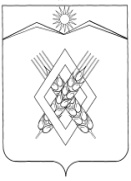 СОВЕТ   ХАРЬКОВСКОГО   СЕЛЬСКОГО   ПОСЕЛЕНИЯ  ЛАБИНСКОГО   РАЙОНА    (второй созыв)РЕШЕНИЕ         от  11.12.2012 г.                                                       		                                        № 119/52х. ХарьковскийОб  утверждении  положения  о   бюджетном   устройстве и  бюджетном процессе   в  Харьковском  сельском  поселении  Лабинского  района         В соответствии с Бюджетным кодексом Российской Федерации, руководствуясь подпунктом 23  пункта 2  статьи  26 Устава Харьковского сельского поселения Лабинского  района, Совет Харьковского сельского поселения Лабинского  района   р е ш и л:       1. Утвердить Положение о бюджетном устройстве и бюджетном процессе в Харьковском сельском  поселении Лабинского района согласно приложению.       2. Признать  утратившим  силу  решение  Совета Харьковского  сельского  поселения  Лабинского  района от 27 ноября 2007 года № 94 «Об  утверждении  Положения  о  бюджетном  устройстве и бюджетном процессе  в  Харьковском  сельском  поселении  Лабинского  района», решение  Совета Харьковского  сельского  поселения  Лабинского  района от 02 ноября 2009 года № 16                «О внесении изменений в решение Совета Харьковского  сельского  поселения  Лабинского  района от 27 ноября 2007 года № 94 «Об  утверждении  Положения  о  бюджетном  устройстве и бюджетном процессе  в  Харьковском  сельском  поселении  Лабинского  района».       3. Контроль за выполнением настоящего решения возложить на комитет Совета Харьковского сельского поселения Лабинского района по  вопросам      экономики,    бюджета,    финансам,      налогам,     законности, правопорядку, оборонной работе и казачеству (Майборода).      4. Настоящее решение вступает в силу со дня его обнародования и распространяется на правоотношения, возникшие с 1 января 2012 года.Глава  Харьковского  сельскогопоселения  Лабинского  района                                                   С.В.  ПарафиеваУТВЕРЖДЕНОРешением Совета  Харьковского  сельского поселения Лабинского  района                                                                                                  от 11.12.2012 г.     №119/52Положениео бюджетном устройстве и бюджетном процессе в Харьковском  сельском   поселении   Лабинского районаПоложение о бюджетном процессе в Харьковском сельском поселении Лабинского района, далее по тексту - Положение, служит целям финансового регулирования, и функционирования бюджета Харьковского сельского поселения как составной части бюджетной системы Российской Федерации и определяет в соответствии с Бюджетным кодексом Российской Федерации бюджетный процесс в Харьковском сельском поселении Лабинского района. Раздел I. Общие положения         Глава 1. Правоотношения, регулируемые настоящим Положением1.Настоящее Положение регулирует правоотношения, возникающие между участниками бюджетного процесса в Харьковском сельском поселении Лабинского района при формировании доходов и осуществлении расходов бюджета Харьковского  сельского поселения, осуществлении муниципальных заимствований, управлении муниципальным долгом, составлении и рассмотрении проекта бюджета Харьковского сельского поселения, утверждении и исполнении бюджета Харьковского сельского поселения, контроле за исполнением бюджета Харьковского сельского поселения, осуществлении внешней проверки, составлении, рассмотрении и утверждении бюджетной отчетности.         Глава 2.Нормативные правовые акты, регулирующие бюджетные правоотношения в Харьковском сельском поселении Лабинского района2.Бюджетное законодательство Харьковского сельского поселения основывается на Конституции Российской Федерации, Бюджетном кодексе Российской Федерации и принятых в соответствии с ним иных федеральных законах и законах Краснодарского края.3.Бюджетное законодательство Харьковского сельского поселения состоит из настоящего Положения и принятых в соответствии с ним решений Совета Харьковского сельского поселения о бюджете на очередной финансовый год, а также иных нормативных актах Харьковского сельского поселения, регулирующих правоотношения, указанные в главе 1 настоящего Положения. Глава Харьковского сельского поселения принимает правовые акты, регулирующие правоотношения, указанные в главе 1 настоящего Положения.4.Правовые акты, предусмотренные пунктом 2 настоящей главы, не могут противоречить Бюджетному кодексу Российской Федерации, иным федеральным законам, законам Краснодарского края и настоящему положению. В случае противоречия между настоящим Положением и правовыми актами, предусмотренными пунктом 2 настоящей главы, применяется Бюджетный кодекс Российской Федерации, иные федеральные законы, законы Краснодарского края и настоящее Положение.5.Понятия и термины, применяемые в настоящем Положении, используются в значениях, определенных Бюджетным кодексом Российской Федерации.Глава 3. Бюджетные полномочия Харьковского сельского поселения6.К бюджетным полномочиям Харьковского сельского поселения относятся:     1) составление для представления в Совет проекта местного бюджета, а также проектов программ социально-экономического развития муниципального образования Харьковское сельское поселение Лабинского района;2) обеспечение исполнения местного бюджета и составление отчета об исполнении указанного бюджета и отчетов о выполнении программ социально-экономического развития для представления их в Совет;3)осуществление муниципальных заимствований, управление муниципальным долгом;4)организация сбора статистических показателей, характеризующих состояние экономики и социальной сферы муниципального образования Харьковское сельское поселение Лабинского района, предоставление указанных данных органам государственной власти в порядке, установленном Правительством Российской Федерации;5) установление порядка принятия решений о разработке долгосрочных целевых программ и их формирования и реализации;6) осуществление иных бюджетных полномочий в соответствии с Бюджетным кодексом Российской Федерации и иными нормативными правовыми актами, регулирующими бюджетные правоотношения.Раздел II. Участники бюджетного процесса в Харьковском сельском поселении Лабинского районаГлава 4. Участники бюджетного процесса7. Участниками бюджетного процесса в Харьковском сельском поселении Лабинского района являются:1) Глава Харьковского  сельского поселения;2) Совет Харьковского сельского поселения;3) Администрация Харьковского  сельского поселения;4) Финансовый орган администрации Харьковского сельского поселения;5) Главные распорядители (распорядители) бюджетных средств;6) Главные администраторы (администраторы) доходов бюджета;7) Главные администраторы (администраторы) источников финансирования дефицита бюджета;8) Получатели бюджетных средств.Глава 5. Бюджетные полномочия Главы Харьковского сельского поселения8.Глава Харьковского сельского поселения обладает следующими бюджетными полномочиями:1) утверждает перечни администраторов доходов бюджета Харьковского сельского поселения, администраторов источников финансирования дефицита бюджета Харьковского сельского поселения, распорядителей и получателей средств бюджета Харьковского сельского поселения, подведомственных соответственно главным администраторам доходов бюджета Харьковского сельского поселения, главным администраторам источников финансирования дефицита бюджета Харьковского сельского поселения и главным распорядителям средств бюджета Харьковского сельского поселения;2)при наличии оснований, определенных Бюджетным кодексом Российской Федерации, для приостановления (сокращения) предоставления межбюджетных трансфертов, дает поручение Финансовому органу администрации Харьковского сельского поселения о приостановлении (сокращении) предоставления межбюджетных трансфертов;3) определяет порядок установления и исполнения расходных обязательств муниципального образования Харьковского сельского поселения, подлежащих исполнению за счет средств из бюджета Харьковского сельского поселения.4)определяет порядок и условия предоставления бюджетных средств в соответствии с решением Совета Харьковского сельского поселения о бюджете Харьковского сельского поселения;5)устанавливает распределение иных межбюджетных трансфертов в случае, если такое распределение не установлено решением о бюджете Харьковского сельского поселения;6)выносит предупреждение руководителям получателей бюджетных средств из бюджета Харьковского сельского поселения о ненадлежащем исполнении бюджетного процесса;7) принимает решение о предоставлении бюджетных кредитов юридическим лицам, в том числе муниципальным унитарным предприятиям;8)осуществляет иные бюджетные полномочия в соответствии с Бюджетным кодексом Российской Федерации, Уставом Харьковского сельского поселения и настоящим Положением.        9.Являясь главой администрации Харьковского сельского поселения, Глава Харьковского сельского поселения осуществляет также следующие бюджетные полномочия:     1) устанавливает порядок составления и исполнения бюджета Харьковского сельского поселения в соответствии с Бюджетным кодексом Российской Федерации, настоящим Положением и иными нормативными правовыми актами Российской Федерации и Харьковского сельского поселения;      2)устанавливает порядок ведения реестра расходных обязательств Харьковского сельского поселения;      3)устанавливает порядок использования бюджетных ассигнований резервного фонда администрации Харьковского сельского поселения;     4)устанавливает порядок принятия решений о разработке муниципальных целевых программ и их формирования и реализации;     5)устанавливает порядок разработки, утверждения и реализации ведомственных и долгосрочных целевых программ;     6) утверждает муниципальные целевые программы;     7)принимает решения об осуществлении муниципальных внутренних и внешних заимствований в пределах дефицита бюджета и (или) суммы средств на погашение муниципальных долговых обязательств, указанных в решении о бюджете Харьковского сельского поселения;    8)предоставляет муниципальные гарантии в пределах общей суммы предоставляемых муниципальных гарантий, предусмотренной решением о бюджете Харьковского сельского поселения, и заключает договоры о предоставлении муниципальных гарантий, об обеспечении исполнения принципалом его возможных будущих обязательств по возмещению городскому поселению в порядке регресса сумм, уплаченных гарантом во исполнение (частичное исполнение) обязательств по муниципальной гарантии;    9)устанавливает порядок формирования муниципальных заданий на оказание муниципальных услуг (выполнение работ) муниципальными учреждениями Харьковского сельского поселения;    10) устанавливает порядок предоставления средств, предоставление которых в соответствии с решением о бюджете Харьковского сельского поселения осуществляется при выполнении определенных условий;    11)устанавливает порядок ведения муниципальной долговой книги Харьковского сельского поселения;    12) принимает решения о подготовке и реализации бюджетных инвестиций в объекты капитального строительства с последующим включением их в реестр имущества, находящегося в муниципальной собственности Харьковского сельского поселения;    13) устанавливает порядок определения объема и предоставления субсидий из бюджета Харьковского сельского поселения некоммерческим организациям, не являющимся муниципальными учреждениями Харьковского сельского поселения;    14) устанавливает порядок определения объема и условия предоставления из бюджета Харьковского сельского поселения субсидий бюджетным учреждениям и автономным учреждениям Харьковского сельского поселения на возмещение нормативных затрат, связанных с оказанием ими в соответствии с муниципальным заданием муниципальных услуг (выполнением работ), и на иные цели;     15)устанавливает порядок предоставления бюджетных инвестиций муниципальным унитарным предприятиям, основанным на праве оперативного управления, автономным и бюджетным учреждениям Харьковского сельского поселения;     16)осуществляет иные полномочия, отнесенные к его ведению нормативными правовыми актами Российской Федерации, а также предусмотренные Уставом Харьковского сельского поселения и нормативными актами Харьковского сельского поселения.Глава 6. Бюджетные полномочия Совета Харьковского сельского поселения10.Совет Харьковского сельского поселения рассматривает и утверждает бюджет и отчет об его исполнении, осуществляет последующий контроль за исполнением бюджета Харьковского сельского поселения, формирует и определяет правовой статус органов, осуществляющих контроль за исполнением бюджета Харьковского сельского поселения, осуществляет другие полномочия в соответствии с Бюджетным кодексом Российской Федерации, иными правовыми актами бюджетного законодательства Российской Федерации, законами Краснодарского края и настоящим Положением. 11.Совет Харьковского сельского поселения проводит публичные слушания по проектам решений Совета Харьковского сельского поселения о бюджете Харьковского сельского поселения на очередной финансовый и об исполнении бюджета в порядке, установленном решением Совета Харьковского сельского поселения.12.Совет Харьковского сельского поселения не имеет права выполнять функции по исполнению бюджетов и создавать свои резервные фонды.Глава 7. Бюджетные полномочия Финансового органа администрации Харьковского сельского поселения13. Финансовый орган администрации Харьковского сельского поселения обладает следующими бюджетными полномочиями: 1)организует составление и составляет проект бюджета Харьковского сельского поселения и представляет их главе Харьковского сельского поселения;2)разрабатывает и представляет Главе Харьковского сельского поселения основные направления бюджетной и налоговой политики;3)осуществляет методологическое руководство в пределах своей компетенции по вопросам составления проектов бюджета Харьковского сельского поселения и их исполнения;4)ведет реестр расходных обязательств Харьковского сельского поселения;5) составляет и ведет сводную бюджетную роспись бюджета Харьковского сельского поселения;6) разрабатывает по поручению Главы Харьковского сельского поселения программу муниципальных внутренних и внешних заимствований, условия выпуска и размещения муниципальных займов, выступает в качестве эмитента муниципальных ценных бумаг;7) осуществляет методическое руководство в пределах своей компетенции по вопросам бюджетного учета и отчетности;8) получает от органов исполнительной власти Харьковского сельского поселения и органов местного самоуправления Харьковского сельского поселения материалы, необходимые для составления проекта бюджета Харьковского сельского поселения, отчета об исполнении бюджета Харьковского сельского поселения;9) проектирует предельные объемы бюджетных ассигнований по главным распорядителям средств бюджета Харьковского сельского поселения;10)обеспечивает предоставление бюджетных кредитов в пределах бюджетных ассигнований, предусмотренных решением о бюджете Харьковского сельского поселения;11)ведет учет основных и обеспечительных обязательств, а также в соответствии с условиями заключенных договоров (соглашений) о предоставлении бюджетного кредита осуществляет проверку финансового состояния заемщиков, гарантов, поручителей, достаточности суммы предоставленного обеспечения;12)ведет учет выданных муниципальных гарантий, исполнения обязательств принципалом, обеспеченных муниципальными гарантиями, а также учет осуществления гарантом платежей по выданным муниципальным гарантиям;13)по поручению Главы Харьковского сельского поселения приостанавливает (сокращает) предоставление межбюджетных трансфертов в соответствии с положениями Бюджетного кодекса Российской Федерации;14)ведет муниципальную долговую книгу Харьковского сельского поселения;15)на основании решения Главы Харьковского сельского поселения осуществляет муниципальные заимствования;16)осуществляет управление муниципальным долгом (в части его планирования, погашения, обслуживания и учёта) и финансовыми активами Харьковского сельского поселения;17)организует исполнение и исполняет бюджет Харьковского сельского поселения;18)составляет отчет об исполнении бюджета Харьковского сельского поселения;19)представляет отчет об исполнении бюджета Главе Харьковского сельского поселения;20)доводит до распорядителей средств бюджета Харьковского сельского поселения бюджетные ассигнования и лимиты бюджетных обязательств;21)обладает правом требования от распорядителей бюджетных средств и получателей бюджетных средств представления отчетов об использовании средств бюджета Харьковского сельского поселения и иных сведений, связанных с получением, перечислением, зачислением и использованием средств бюджета Харьковского сельского поселения;22)получает от кредитных организаций сведения об операциях с бюджетными средствами;23)направляет представления распорядителям бюджетных средств, получателям бюджетных средств и кредитным организациям с требованием устранить выявленные нарушения бюджетного законодательства Российской Федерации и осуществляет контроль за их устранением;24)приостанавливает операции по лицевым счетам распорядителей бюджетных средств и получателей бюджетных средств в случаях, предусмотренных бюджетным законодательством Российской Федерации;25)взыскивает в соответствии с договорами со всех счетов получателей бюджетных средств бюджетные средства, выданные в форме бюджетных кредитов, по которым истек срок возврата, а также проценты, подлежащие уплате за пользование бюджетными кредитами;26)исполняет судебные акты по искам к Харьковскому сельскому поселению в порядке, установленном Бюджетным кодексом Российской Федерации;27)формирует перечень и коды составных частей бюджетной классификации в пределах полномочий, определенных законодательством Российской Федерации;28) осуществляет иные полномочия в соответствии с Бюджетным кодексом Российской Федерации, настоящим Положением и иными нормативными правовыми актами Российской Федерации, Краснодарского края и Харьковского сельского поселения.Глава 8. Бюджетные полномочия Главного распорядителя (распорядителя) бюджетных средств14.Главный распорядитель бюджетных средств обладает следующими бюджетными полномочиями:        1)обеспечивает результативность, адресность и целевой характер использования бюджетных средств в соответствии с утвержденными ему бюджетными ассигнованиями и лимитами бюджетных обязательств;       2)формирует перечень подведомственных ему распорядителей и получателей бюджетных средств, представляет его для утверждения Главе Харьковского сельского поселения;       3)формирует муниципальные задания в порядке, установленном Главой Харьковского сельского поселения;       4)ведет реестр расходных обязательств, подлежащих исполнению в пределах утвержденных ему лимитов бюджетных обязательств и бюджетных ассигнований; 5)осуществляет планирование соответствующих расходов бюджета, составляет обоснования бюджетных ассигнований в соответствии с принятыми расходными обязательствами Харьковского сельского поселения;6)формирует доклад о результатах и основных направлениях деятельности;        7)составляет, утверждает и ведет бюджетную роспись, распределяет бюджетные ассигнования, лимиты бюджетных обязательств по подведомственным распорядителям и получателям бюджетных средств, исполняет соответствующую часть бюджета;       8)вносит предложения по формированию и изменению лимитов бюджетных обязательств;       9)вносит предложения по формированию и изменению сводной бюджетной росписи;      10)определяет порядок утверждения бюджетных смет подведомственных получателей бюджетных средств, являющихся муниципальными казенными учреждениями;      11)обеспечивает контроль за соблюдением получателями субвенций, межбюджетных субсидий и иных субсидий, определенных Бюджетным кодексом Российской Федерации, условий, установленных при их предоставлении;    12)отвечает от имени Харьковского сельского поселения по денежным обязательствам подведомственных ему получателей бюджетных средств;     13)организует и осуществляет ведомственный финансовый контроль в сфере своей деятельности;     14) формирует бюджетную отчетность главного распорядителя бюджетных средств;    15)осуществляет иные бюджетные полномочия, установленные Бюджетным кодексом Российской Федерации, настоящим Положением и принимаемыми в соответствии с ними нормативными правовыми актами, регулирующими бюджетные правоотношения.         15.Распорядитель бюджетных средств обладает следующими бюджетными полномочиями:       1) осуществляет планирование соответствующих расходов бюджета;       2)распределяет бюджетные ассигнования, лимиты бюджетных обязательств по подведомственным получателям бюджетных средств и исполняет соответствующую часть бюджета;3)вносит предложения главному распорядителю бюджетных средств, в ведении которого находится, по формированию и изменению бюджетной росписи;       4)в случаях и порядке, установленных соответствующим главным распорядителем бюджетных средств, осуществляет отдельные бюджетные полномочия главного распорядителя бюджетных средств, в ведении которого находится.16.Главный распорядитель средств бюджета Харьковского сельского поселения выступает в суде от имени Харьковского сельского поселения в качестве представителя ответчика по искам к Харьковскому сельскому поселению:1)о возмещении вреда, причиненного незаконными решениями и действиями (бездействием) соответствующих должностных лиц и органов, по ведомственной принадлежности, в том числе в результате издания актов органами местного самоуправления Харьковского сельского поселения, не соответствующих закону или иному правовому акту;2)предъявляемым при недостаточности лимитов бюджетных обязательств, доведенных подведомственному ему получателю бюджетных средств, который является муниципальным казенным учреждением, для исполнения его денежных обязательств. Глава 9. Бюджетные полномочия главного администратора (администратора) доходов бюджета Харьковского сельского поселения17.Главный администратор доходов бюджета Харьковского сельского поселения обладает следующими бюджетными полномочиями:1)формирует перечень подведомственных ему администраторов доходов бюджета Харьковского сельского поселения, представляет его для утверждения Главе Харьковского сельского поселения;         2)осуществляет среднесрочное, годовое и квартальное прогнозирование поступлений в бюджет Харьковского сельского поселения;       3)представляет сведения, необходимые для составления проекта бюджета Харьковского сельского поселения;       4)представляет сведения для составления и ведения кассового плана Харьковского сельского поселения;       5)формирует и представляет бюджетную отчетность главного администратора доходов бюджета Харьковского сельского поселения;6)осуществляет начисление, учет и контроль за правильностью исчисления, полнотой и своевременностью осуществления платежей в бюджет Харьковского сельского поселения, пеней и штрафов по ним; 7)осуществляет взыскание задолженности по платежам в бюджет Харьковского сельского поселения, пеней и штрафов;8)принимает решение о возврате излишне уплаченных (взысканных) платежей в бюджет Харьковского сельского поселения, пеней и штрафов, а также процентов за несвоевременное осуществление такого возврата и процентов, начисленных на излишне взысканные суммы, представляет в установленном законодательством Российской Федерации порядке поручение для осуществления возврата;9)принимает решение о зачете (уточнении) платежей в бюджет Харьковского сельского поселения и представляет уведомление в орган Федерального казначейства;       10)в случаях и порядке, установленных главным администратором доходов бюджета Харьковского сельского поселения, формирует и представляет главному администратору доходов бюджета Харьковского сельского поселения сведения и бюджетную отчетность, необходимые для осуществления полномочий соответствующего главного администратора доходов бюджета Харьковского сельского поселения;        11)осуществляет иные бюджетные полномочия, установленные Бюджетным кодексом Российской Федерации, настоящим Положением и принимаемыми в соответствии с ними нормативными правовыми актами Российской Федерации, Челябинской области и Харьковского сельского поселения, регулирующими бюджетные правоотношения.18.Бюджетные полномочия администраторов доходов бюджета Харьковского сельского поселения осуществляются в порядке, установленном законодательством Российской Федерации, а также в соответствии с доведенными до них главными администраторами доходов бюджета, в ведении которых они находятся, правовыми актами, наделяющих их полномочиями администратора доходов бюджета Харьковского сельского поселения.Глава 10. Бюджетные полномочия главного администратора (администратора) источников финансирования дефицита бюджета Харьковского сельского поселения19. Главный администратор источников финансирования бюджета Харьковского сельского поселения обладает следующими бюджетными полномочиями: 1) формирует перечень подведомственных ему администраторов источников финансирования дефицита бюджета Харьковского сельского поселения, представляет его для утверждения Главе Харьковского сельского поселения;        2)осуществляет среднесрочное, годовое, квартальное и ежемесячное прогнозирование поступлений  и выплат по источникам финансирования дефицита бюджета Харьковского сельского поселения;3)обеспечивает адресность и целевой характер использования выделенных в его распоряжение ассигнований, предназначенных для погашения источников финансирования дефицита бюджета Харьковского сельского поселения;4)распределяет бюджетные ассигнования по подведомственным администраторам источников финансирования дефицита бюджета Харьковского сельского поселения, исполняет соответствующую часть бюджета Харьковского сельского поселения;        5)формирует и представляет бюджетную отчетность главного администратора источников финансирования дефицита бюджета Харьковского сельского поселения;6)обеспечивает поступления в бюджет Харьковского о сельского поселения и выплаты из бюджета Харьковского сельского поселения по источникам финансирования дефицита бюджета  Харьковского сельского поселения;7) осуществляет контроль за полнотой и своевременностью поступлений в бюджет источников финансирования дефицита бюджета Харьковского сельского поселения;8)осуществляет иные бюджетные полномочия, установленные Бюджетным кодексом Российской Федерации, настоящим положением и принимаемыми в соответствии  с ними  нормативными правовыми актами Российской Федерации и Харьковского сельского поселения, регулирующими бюджетные правоотношения.20. Администратор источников финансирования дефицита бюджета Харьковского сельского поселения осуществляет отдельные бюджетные полномочия главного администратора источников финансирования дефицита бюджета Харьковского сельского поселения, в ведении которого находится, в случаях и порядке, установленных соответствующим главным администратором источников финансирования дефицита бюджета Харьковского сельского поселения.Глава 11. Бюджетные полномочия получателя бюджетных средств21. Получатель бюджетных средств обладает следующими бюджетными полномочиями:1) составляет и исполняет бюджетную смету;2)принимает и (или) исполняет в пределах доведенных лимитов бюджетных обязательств и (или) бюджетных ассигнований бюджетные обязательства;3)обеспечивает результативность, целевой характер использования предусмотренных ему бюджетных ассигнований;4)вносит соответствующему главному распорядителю (распорядителю) бюджетных средств предложения по изменению бюджетной росписи;5)ведет бюджетный учет либо передает на основании соглашения данное полномочие иному муниципальному учреждению (централизованной бухгалтерии);6)формирует и представляет бюджетную отчетность получателя бюджетных средств соответствующему главному распорядителю (распорядителю) бюджетных средств;7)исполняет иные полномочия, установленные  Бюджетным кодексом Российской Федерации, настоящим положением и принятыми в соответствии с ними нормативными правовыми актами Российской Федерации и Харьковского сельского поселения, регулирующими бюджетные правоотношения.Раздел III. Составление и рассмотрение проекта решения Совета депутатов Харьковского сельского поселения о бюджете Харьковского сельского поселения на очередной финансовый год Глава 12. Составление проекта решения о бюджете Харьковского сельского поселения на очередной финансовый год        22.Проект бюджета составляется на основе прогноза социально-экономического развития Харьковского сельского поселения в целях финансового обеспечения расходных обязательств Харьковского сельского поселения.       23.Проект бюджета Харьковского сельского поселения составляется в порядке и сроки, установленные Главой Харьковского сельского поселения, в соответствии с положениями Бюджетного кодекса Российской Федерации, настоящего Положения и принимаемых в соответствии с ними нормативных актов Харьковского сельского поселения.       24.Проект бюджета Харьковского сельского поселения составляется и утверждается сроком на один год (на очередной финансовый год).        25.Финансовый орган администрации Харьковского сельского поселения имеет право запрашивать и получать от органов местного самоуправления Харьковского сельского поселения сведения, необходимые для составления проекта решения Совета Харьковского сельского поселения о бюджете Харьковского сельского поселения.        26.Проект решения о бюджете, а также разрабатываемые одновременно с ним документы и материалы представляются Главе Харьковского сельского поселения.Глава Харьковского сельского поселения рассматривает проект решения о бюджете, иные документы и материалы и принимает решение о внесении проекта решения о бюджете в Совет Харьковского сельского поселения.Глава 13. Прогноз социально-экономического развития Харьковского сельского поселения        27.Прогноз социально-экономического развития Харьковского сельского поселения разрабатывается экономистом администрации Харьковского сельского поселения совместно с управлением экономики администрации муниципального образования Лабинский район.28.Прогноз социально-экономического развития Харьковского сельского поселения разрабатывается на период не менее трех лет.29.Прогноз социально-экономического развития Харьковского сельского поселения вносится на рассмотрение в Совет Харьковского сельского поселения главой Харьковского сельского поселения одновременно с проектом бюджета.30.Изменение прогноза социально-экономического развития Харьковского сельского поселения в ходе составления и рассмотрения проекта бюджета Харьковского сельского поселения влечет за собой изменение основных характеристик проекта бюджета.        31.Прогноз социально-экономического развития на очередной финансовый год и плановый период разрабатывается путем уточнения параметров планового периода и добавления параметров второго года планового периода.       32.В пояснительной записке к прогнозу социально-экономического развития приводится обоснование параметров прогноза, в том числе их сопоставление с ранее утвержденными параметрами с указанием причин и факторов прогнозируемых изменений.        Глава 14. Планирование бюджетных ассигнований33.Планирование бюджетных ассигнований осуществляется в порядке и в соответствии с методикой, утверждаемой администрацией Харьковского сельского поселения, в соответствии с положениями Бюджетного кодекса Российской Федерации и настоящего Положения.Глава 15. Муниципальные целевые программы34.Муниципальные целевые программы (подпрограммы), реализуемые за счет средств бюджета Харьковского сельского поселения, утверждаются Главой Харьковского сельского поселения.Сроки реализации муниципальных целевых программ определяются Главой Харьковского сельского поселения в устанавливаемом им порядке.Порядок принятия решений о разработке муниципальных целевых программ и их формирования и реализации устанавливается Главой Харьковского сельского поселения.35.Объем бюджетных ассигнований на реализацию муниципальных целевых программ (подпрограмм) утверждается Решением Совета Харьковского сельского поселения о бюджете Харьковского сельского поселения в составе ведомственной структуры расходов бюджета Харьковского сельского поселения по соответствующей каждой муниципальной целевой программе (подпрограмме) целевой статье расходов бюджета Харьковского сельского поселения в соответствии с постановлением администрации Харьковского сельского поселения, утвердившей муниципальную целевую программу.Муниципальные целевые программы, предлагаемые к финансированию начиная с очередного финансового года, подлежат утверждению Главой Харьковского о сельского поселения не позднее одного месяца до дня внесения проекта решения о бюджете Харьковского сельского поселения в Совет Харьковского сельского поселения.36.По каждой муниципальной целевой программе ежегодно проводится оценка эффективности ее реализации. Порядок проведения и критерии указанной оценки устанавливаются Главой Харьковского сельского поселения. По результатам указанной оценки Главой Харьковского сельского поселения не позднее чем за один месяц до дня внесения проекта решения о бюджете Харьковского сельского поселения в Совет Харьковского сельского поселения может быть принято решение о сокращении начиная с очередного финансового года бюджетных ассигнований на реализацию программы или о досрочном прекращении ее реализации. В случае принятия данного решения и при наличии заключенных во исполнение соответствующих программ муниципальных контрактов в бюджете Харьковского сельского поселения предусматриваются бюджетные ассигнования на исполнение расходных обязательств, вытекающих из указанных контрактов, по которым сторонами не достигнуто соглашение об их прекращении.Глава 16. Ведомственные целевые программы37.В бюджете Харьковского сельского поселения могут предусматриваться бюджетные ассигнования на реализацию ведомственных целевых программ, разработка, утверждение и реализация которых осуществляются в порядке, установленном Главой Харьковского сельского поселения.Глава 17. Содержание проекта решения Харьковского сельского поселения о бюджете Харьковского сельского поселения на очередной финансовый год 38.В проекте Решения Совета депутатов Харьковского сельского поселения о бюджете Харьковского сельского поселения на очередной финансовый год должны содержаться:1)основные характеристики бюджета Харьковского сельского поселения, к которым относятся общий объем доходов бюджета Харьковского сельского поселения, общий объем расходов, дефицит (профицит) бюджета Харьковского сельского поселения;2)объем остатков средств бюджета Харьковского сельского поселения на начало очередного финансового года, направляемых в очередном финансовом году на покрытие временных кассовых разрывов;3)перечень главных администраторов доходов бюджета Харьковского сельского поселения;4)распределение бюджетных ассигнований по разделам, подразделам, целевым статьям и видам расходов классификации расходов бюджетов в ведомственной структуре расходов на очередной финансовый год;5)общий объем бюджетных ассигнований, направляемых на исполнение публичных нормативных обязательств;6)общий объем межбюджетных трансфертов, получаемых из других бюджетов и (или) предоставляемых другим бюджетам бюджетной системы Российской Федерации в очередном финансовом году и плановом периоде;        7)источники финансирования дефицита бюджета Харьковского сельского поселения (в случае принятия бюджета Харьковского сельского поселения на очередной финансовый год с дефицитом);8)верхний предел муниципального внутреннего долга и (или) муниципального внешнего долга по состоянию на 1 января года, следующего за очередным финансовым годом и каждым годом планового периода, с указанием в том числе верхнего предела долга по муниципальным гарантиям Харьковского о сельского поселения;9) объем расходов на обслуживание муниципального долга;       10) программа муниципальных внутренних заимствований;        11) программа муниципальных гарантий.39. Изменение показателей ведомственной структуры расходов бюджета Харьковского сельского поселения осуществляется путем увеличения или сокращения утвержденных бюджетных ассигнований либо включения в ведомственную структуру расходов бюджетных ассигнований по дополнительным целевым статьям и (или) видам расходов бюджета Харьковского сельского поселения.40.Проектом Решения Совета Харьковского сельского поселения о бюджете Харьковского сельского поселения на очередной финансовый год может быть предусмотрено использование доходов бюджета городского поселения по отдельным видам (подвидам) неналоговых доходов, предлагаемых к введению (отражению в бюджете) начиная с очередного финансового года, на цели, установленные Решением о бюджете Харьковского сельского поселения, сверх соответствующих бюджетных ассигнований и (или) общего объема расходов бюджета.Глава 18.Внесение в Совет Харьковского сельского поселения проекта решения о бюджете Харьковского сельского поселения на очередной финансовый год 41.Глава Харьковского сельского поселения представляет на рассмотрение в Совет Харьковского сельского поселения проект решения о бюджете Харьковского сельского поселения на очередной финансовый год не позднее 15 ноября текущего года.Администрация Харьковского сельского поселения одновременно с внесением в Совет Харьковского сельского поселения публикует проект бюджета на очередной финансовый год в информационном бюллетене, а также размещает проект бюджета на официальном сайте в сети Интернет.42. Для рассмотрения проекта решения о бюджете Харьковского сельского поселения на очередной финансовый год в Совет Харьковского сельского поселения представляются следующие документы и материалы:1) основные направления бюджетной и налоговой политики;2)предварительные итоги социально-экономического развития Харьковского сельского поселения за истекший период текущего финансового года и ожидаемые итоги социально-экономического развития Харьковского сельского поселения за текущий финансовый год;3)прогноз социально-экономического развития Харьковского сельского поселения;        4)прогноз основных характеристик (общий объем доходов, общий объем расходов, дефицит (профицит) бюджета) на очередной финансовый год;5)пояснительная записка к проекту бюджета Харьковского сельского поселения;6)среднесрочный финансовый план на очередной финансовый год и на плановый период;7)методики (проекты методик) или правила (проекты правил) и расчеты распределения межбюджетных трансфертов, распределение которых в соответствии с бюджетным законодательством Российской Федерации осуществляется на основе методик (правил) и устанавливается решением о бюджете Харьковского сельского поселения;  8)проект программы муниципальных внутренних и внешних заимствований, предусмотренных на очередной финансовый год;9)проект программы муниципальных гарантий Харьковского сельского поселения на очередной финансовый год;10)оценка ожидаемого исполнения бюджета Харьковского сельского поселения за текущий финансовый год.Глава 19. Принятие к рассмотрению Советом Харьковского сельского поселения проекта решения о бюджете Харьковского сельского поселения на очередной финансовый год 43.В течение 5 суток с момента внесения проекта решения о бюджете на очередной финансовый год в Совет Харьковского сельского поселения председатель Совета Харьковского сельского поселения направляет его в комитет по вопросам экономики, бюджету, финансам, налогам и законности Совета Харьковского сельского поселения для подготовки в течение пяти рабочих дней заключения о соответствии представленных документов и материалов требованиям настоящего Положения.44.Председатель Совета Харьковского сельского поселения на основании заключения  постоянной комитета выносит решение о принятии проекта решения о бюджете на очередной финансовый год к рассмотрению Советом Харьковского сельского поселения либо о возвращении его Главе Харьковского о сельского поселения на доработку.45.Доработанный проект решения о бюджете Харьковского сельского поселения на очередной финансовый год со всеми необходимыми документами и материалами должен быть представлен в Совет Харьковского сельского поселения повторно в течение пяти рабочих дней.Глава 20. Рассмотрение проекта решения о бюджете Харьковского сельского поселения на очередной финансовый год 46.Председатель Совета Харьковского сельского поселения в течение двух рабочих дней направляет проект решения о бюджете Харьковского сельского поселения на очередной финансовый год в постоянные комиссии Совета депутатов на заключение для внесения замечаний и предложений.Проект решения о бюджете Харьковского сельского поселения на очередной финансовый год рассматривается в первом чтении в течение 25 календарных дней.47.При рассмотрении в первом чтении проекта решения о бюджете Харьковского сельского поселения на очередной финансовый год обсуждаются его концепция и прогноз социально-экономического развития Харьковского сельского поселения на очередной финансовый год, основные направления бюджетной и налоговой политики на очередной финансовый год, а также основные характеристики бюджета Харьковского сельского поселения, к которым относятся:1)общий объем доходов, расходов и дефицит (профицит) бюджета Харьковского сельского поселения на очередной финансовый год;2)источники финансирования дефицита бюджета Харьковского сельского поселения;3)общий объем межбюджетных трансфертов, получаемых из других бюджетов бюджетной системы Российской Федерации в очередном финансовом году и плановом периоде.48.В случае принятия Советом депутатов Харьковского сельского поселения указанного проекта в первом чтении, утверждаются основные характеристики бюджета Харьковского сельского поселения. Совет Харьковского сельского поселения не имеет права увеличивать доходы и дефицит бюджета Харьковского сельского поселения, если на эти изменения отсутствует положительное заключение Главы Харьковского сельского поселения.Глава 21. Возвращение проекта решения о бюджете Харьковского сельского поселения на очередной финансовый год Главе Харьковского сельского поселения в случае его отклонения в первом чтении49.В случае отклонения Советом Харьковского сельского поселения в первом чтении проекта решения о бюджете Харьковского сельского поселения на очередной финансовый год и возвращения его на доработку Главе Харьковского сельского поселения, Финансовый орган администрации Харьковского сельского поселения в течение 6 календарных дней дорабатывает указанный проект с учетом предложений и рекомендаций, изложенных в заключениях постоянный комитет по вопросам экономики, бюджету, финансам, налогам и законности. Доработанный проект вносится Главой Харьковского сельского поселения на повторное рассмотрение Совета Харьковского  сельского поселения в первом чтении. При повторном внесении указанного проекта Совет Харьковского сельского поселения рассматривает его в первом чтении в течение 10 календарных дней со дня повторного внесения.Глава 22. Рассмотрение во втором чтении проекта решения о бюджете Харьковского сельского поселения на очередной финансовый год 50.Во втором чтении утверждаются перечень главных администраторов доходов бюджета Харьковского сельского поселения, перечень главных администраторов источников финансирования дефицита бюджета Харьковского сельского поселения, распределение бюджетных ассигнований по разделам, подразделам, целевым статьям и видам расходов классификации расходов в составе ведомственной структуры расходов на очередной финансовый год в пределах общего объема расходов бюджета Харьковского сельского поселения, утвержденного в первом чтении, общий объем бюджетных ассигнований, направляемый на исполнение публичных нормативных обязательств Харьковского сельского поселения, распределение межбюджетных трансфертов, текст проекта решения о бюджете, программа муниципальных гарантий на очередной финансовый год, программа муниципальных внутренних и внешних заимствований на очередной финансовый год, среднесрочный финансовый план.51.Во втором чтении проект решения о бюджете Харьковского сельского поселения принимается окончательно.52.Принятое Советом Харьковского сельского поселения решение о бюджете на очередной финансовый год в течение 10 календарных дней направляется главе  Харьковского сельского поселения для подписания и обнародования.Глава 23. Сроки утверждения решения о бюджете и последствия непринятия проекта решения о бюджете на очередной финансовый год и плановый период в срок         53.Решение о бюджете Харьковского сельского поселения должно быть принято Советом Харьковского сельского поселения, подписано Главой Харьковского сельского поселения и официально опубликовано (обнародовано) не позднее 1 января очередного финансового года.Органы местного самоуправления Харьковского сельского поселения обязаны принимать все возможные меры в пределах их компетенции по обеспечению своевременного рассмотрения, утверждения, подписания и обнародования решения о бюджете.Глава 24. Временное управление бюджетом Харьковского сельского поселения.54.В случае, если решение о бюджете Харьковского сельского поселения на очередной финансовый год не вступило в силу с начала текущего финансового года, Финансовый орган администрации Харьковского сельского поселения по поручению Главы Харьковского сельского поселения правомочно ежемесячно доводить до главных распорядителей бюджетных средств бюджетные ассигнования и лимиты бюджетных обязательств в размере, не превышающем одной двенадцатой части бюджетных ассигнований и лимитов бюджетных обязательств в отчетном финансовом году. Иные показатели, определяемые решением о бюджете Харьковского сельского поселения, применяются в размерах (нормативах) и порядке, которые были установлены решением о бюджете Харьковского сельского поселения на отчетный финансовый год.Порядок распределения и (или) предоставления межбюджетных трансфертов другим бюджетам бюджетной системы Российской Федерации сохраняется в виде, определенном на отчетный финансовый год.55.Если решение о бюджете Харьковского сельского поселения на очередной финансовый год не вступило в силу через три месяца после начала финансового года, то Финансовое орган администрации Харьковского сельского поселения по поручению Главы Харьковского сельского поселения организует исполнение бюджета Харьковского сельского поселения при соблюдении условий, определенных пунктом 54 настоящей главы.При этом запрещается доводить лимиты бюджетных обязательств и бюджетные ассигнования на бюджетные инвестиции и субсидии юридическим и физическим лицам, установленные Бюджетным кодексом Российской Федерации, предоставлять бюджетные кредиты, осуществлять заимствования в размере более одной восьмой объема заимствований предыдущего финансового года в расчете на квартал, формировать резервные фонды.56.Указанные в пунктах 54 и 55 настоящей главы ограничения не распространяются на расходы, связанные с выполнением публичных нормативных обязательств Харьковского сельского поселения, обслуживанием и погашением муниципального долга.57.Если решение о бюджете Харьковского сельского поселения вступает в силу после начала текущего финансового года и исполнение бюджета Харьковского сельского поселения до дня вступления в силу указанного решения о бюджете осуществляется в соответствии с настоящей главой, то в течение двух недель со дня вступления в силу указанного решения о бюджете Глава Харьковского сельского поселения представляет на рассмотрение и утверждение Совета Харьковского сельского поселения проект решения о внесении изменений в решение Совета Харьковского сельского поселения о бюджете, уточняющий показатели бюджета Харьковского сельского поселения с учетом результатов исполнения бюджета за период временного управления бюджетом Харьковского сельского поселения.Указанный проект решения рассматривается и утверждается Советом Харьковского сельского поселения в срок, не превышающий 25 дней со дня его представления в Совет Харьковского сельского поселения.Глава 25. Внесение изменений в решение о бюджете Харьковского сельского поселения58.Проекты решений Совета Харьковского сельского поселения о внесении изменений в решение о бюджете Харьковского сельского поселения рассматриваются Советом Харьковского сельского поселения по представлению Главы Харьковского сельского поселения, либо при наличии его заключения, которое представляется в Совет Харьковского сельского поселения не позднее, чем за 7 календарных дней до рассмотрения проекта решения Советом Харьковского сельского поселения.59.Проекты решений о внесении изменений в решение о бюджете Харьковского сельского поселения вносятся на рассмотрение Совета Харьковского сельского поселения в порядке, установленном законодательством Российской Федерации.60.Глава Харьковского сельского поселения вносит на рассмотрение Совета Харьковского сельского поселения проект решения Совета Харьковского сельского поселения о внесении изменений в решение о бюджете Харьковского сельского поселения и представляет  пояснительную записку с обоснованием предлагаемых изменений в решение о бюджете Харьковского сельского поселения на текущий финансовый год.Раздел IV. Исполнение бюджета Харьковского сельского поселенияГлава 26. Основы исполнения бюджета Харьковского сельского поселения         61.Исполнение бюджета Харьковского сельского поселения обеспечивается администрацией Харьковского сельского поселения.         62.Организация исполнения бюджета Харьковского сельского поселения возлагается на Финансовый орган администрации Харьковского сельского поселения.         63.Исполнение бюджета Харьковского сельского поселения организуется на основе сводной бюджетной росписи и кассового плана. 64.Бюджет Харьковского сельского поселения исполняется на основе единства кассы и подведомственности расходов.Глава 27. Сводная бюджетная роспись         65.Порядок составления и ведения сводной бюджетной росписи устанавливается Главой Харьковского сельского поселения.Внесение изменений в показатели сводной бюджетной росписи осуществляется Финансовым органом администрации Харьковского сельского поселения и утверждается главой Харьковского сельского поселения.         66.Утвержденные показатели сводной бюджетной росписи должны соответствовать решению о бюджете Харьковского сельского поселения.В случае принятия решения Совета Харьковского сельского поселения о внесении изменений в решение о бюджете Харьковского сельского поселения Глава Харьковского сельского поселения утверждает соответствующие изменения в сводную бюджетную роспись.         67.В сводную бюджетную роспись бюджета Харьковского сельского поселения могут быть внесены изменения в соответствии с решениями финансового органа Харьковского сельского поселения или  на основании распоряжений Главы Харьковского сельского поселения без внесения изменений в решение о бюджете Харьковского сельского поселения:        1)в случае недостаточности бюджетных ассигнований для исполнения публичных нормативных обязательств Харьковского сельского поселения – с превышением общего объема указанных ассигнований в пределах 5 процентов общего объема бюджетных ассигнований, утвержденных решением о бюджете Харьковского сельского поселения на их исполнение в текущем финансовом году;      2)в случае изменения состава или полномочий (функций) главных распорядителей бюджетных средств (подведомственных им казенных учреждений), вступления в силу законов, предусматривающих осуществление полномочий органов государственной власти субъектов Российской Федерации (органов местного самоуправления за счет субвенций из других бюджетов бюджетной системы Российской Федерации), исполнения судебных актов, предусматривающих обращение взыскания на средства бюджета Харьковского сельского поселения, использования средств резервного фонда и иным образом зарезервированных в составе утвержденных бюджетных ассигнований, распределения бюджетных ассигнований между получателями бюджетных средств на конкурсной основе и по иным основаниям, связанным с особенностями исполнения бюджета Харьковского сельского поселения, перераспределения бюджетных ассигнований между главными распорядителями бюджетных средств, установленным решением о бюджете Харьковского сельского поселения, – в пределах объема бюджетных ассигнований;        3)в случае увеличения бюджетных ассигнований по отдельным разделам, подразделам, целевым статьям и видам расходов бюджета Харьковского сельского поселения за счет экономии по использованию в текущем финансовом году бюджетных ассигнований на оказание муниципальных услуг – в пределах общего объема бюджетных ассигнований, предусмотренных главному распорядителю бюджетных средств в текущем финансовом году на оказание муниципальных услуг при условии, что увеличение бюджетных ассигнований по соответствующему виду расходов не превышает 10 процентов;       4)в случае проведения реструктуризации муниципального долга в соответствии с Бюджетным кодексом Российской Федерации;       5)в случае перераспределения бюджетных ассигнований между видами источников финансирования дефицита бюджета Харьковского сельского поселения при образовании экономии в ходе исполнения бюджета Харьковского сельского поселения в пределах общего объема бюджетных ассигнований по источникам финансирования дефицита бюджета Харьковского сельского поселения, предусмотренных на соответствующий финансовый год;        6)в случае получения субсидий, субвенций, иных межбюджетных трансфертов и безвозмездных поступлений от физических и юридических лиц, имеющих целевое назначение, сверх объемов, утвержденных решением о бюджете Харьковского сельского поселения на очередной финансовый год;        7)в случае изменения типа муниципальных учреждений Харьковского сельского поселения  и организационно-правовой формы муниципальных унитарных предприятий.         68.При изменении показателей сводной бюджетной росписи по расходам, утвержденным в соответствии с ведомственной структурой расходов бюджета Харьковского сельского поселения, уменьшение бюджетных ассигнований, предусмотренных на исполнение публичных нормативных обязательств Харьковского сельского поселения и обслуживание муниципального долга, для увеличения иных бюджетных ассигнований без внесения изменений в решение Совета депутатов Харьковского сельского поселения о бюджете Харьковского сельского поселения не допускается.        69.Порядком составления и ведения сводной бюджетной росписи может быть предусмотрено утверждение показателей сводной бюджетной росписи по кодам расходов классификации операций сектора государственного управления, в том числе дифференцированно для разных видов расходов бюджета Харьковского сельского поселения и (или) главных распорядителей бюджетных средств.Указанные показатели могут быть изменены в ходе исполнения бюджета Харьковского сельского поселения при изменении показателей сводной бюджетной росписи, утвержденных в соответствии с ведомственной структурой расходов бюджета Харьковского сельского поселения, а также по представлению главного распорядителя бюджетных средств в случае образования экономии по использованию бюджетных ассигнований на оказание муниципальных услуг в пределах, установленных порядком составления и ведения сводной бюджетной росписи.        70.Утвержденные показатели сводной бюджетной росписи по расходам доводятся до главных распорядителей бюджетных средств до начала очередного финансового года.Порядком составления и ведения сводной бюджетной росписи должны быть установлены предельные сроки внесения изменений в сводную бюджетную роспись, в том числе дифференцированно по различным видам оснований, указанным в настоящей главе.        71.В сводную бюджетную роспись включаются бюджетные ассигнования по источникам финансирования дефицита бюджета Харьковского сельского поселения.72.В сводной бюджетной росписи отражаются бюджетные ассигнования на осуществление бюджетных инвестиций в объекты капитального строительства муниципальной собственности Харьковского сельского поселения (по каждому объекту) на основе перечня объектов капитального строительства муниципальной собственности Харьковского сельского поселения, утверждаемого Главой Харьковского сельского поселения.Глава 28. Кассовый план Харьковского о сельского поселения        73.Под кассовым планом Харьковского о сельского поселения понимается прогноз кассовых поступлений в бюджет Харьковского сельского поселения и кассовых выплат из бюджета Харьковского сельского поселения в текущем финансовом году.        74.Глава Харьковского сельского поселения устанавливает порядок составления и ведения кассового плана, а также состав и сроки представления главными распорядителями бюджетных средств, главными администраторами доходов бюджета Харьковского сельского поселения, главными администраторами источников финансирования дефицита бюджета Харьковского сельского поселения сведений, необходимых для составления и ведения кассового плана Харьковского сельского поселения.Составление и ведение кассового плана Харьковского сельского поселения осуществляется Финансовым органом администрации Харьковского сельского поселения.Глава 29. Исполнение бюджета Харьковского сельского поселения по доходам75.Исполнение бюджета Харьковского сельского поселения по доходам предусматривает:        1)зачисление на единый счет бюджета Харьковского сельского поселения доходов от распределения налогов, сборов и иных поступлений в бюджетную систему Российской Федерации, распределяемых по нормативам, действующим в текущем финансовом году, установленным Бюджетным кодексом Российской Федерации, решением о бюджете и иными нормативными актами Харьковского сельского поселения, принятыми в соответствии с положениями Бюджетного кодекса Российской Федерации, со счетов органов Федерального казначейства и иных поступлений в бюджет Харьковского сельского поселения;        2)возврат излишне уплаченных или излишне взысканных сумм, а также сумм процентов за несвоевременное осуществление такого возврата и процентов, начисленных на излишне взысканные суммы;        3)зачет излишне уплаченных или излишне взысканных сумм в соответствии с законодательством Российской Федерации;     4)уточнение главным администратором (администратором) доходов бюджета Харьковского сельского поселения платежей в бюджет Харьковского сельского поселения;      5)перечисление Федеральным казначейством средств, необходимых для осуществления возврата (зачета) излишне уплаченных или излишне взысканных сумм налогов, сборов и иных платежей, а также сумм процентов за несвоевременное осуществление такого возврата и процентов, начисленных на излишне взысканные суммы, с единого счета бюджета Харьковского сельского поселения на соответствующие счета Федерального казначейства, предназначенные для учета поступлений и их распределения между бюджетами бюджетной системы Российской Федерации, в порядке, установленном Министерством финансов Российской Федерации.          76.Задолженность, числящаяся за отдельными плательщиками неналоговых доходов, подлежащих уплате в местный бюджет, а также задолженность юридических лиц по бюджетным кредитам, процентам (плате) за пользование бюджетными средствами, уплата и (или) взыскание которых оказались невозможными, признается безнадежной к взысканию в соответствии с гражданским законодательством и подлежит списанию в порядке и случаях, установленных администрацией Харьковского сельского поселения Лабинского района. Глава 30. Исполнение бюджета Харьковского сельского поселения по расходам         77.Исполнение бюджета Харьковского сельского поселения по расходам осуществляется в порядке, установленном Главой Харьковского сельского поселения.         78.Исполнение бюджета Харьковского сельского поселения по расходам предусматривает:         1) принятие бюджетных обязательств;         2) подтверждение денежных обязательств;         3) санкционирование оплаты денежных обязательств;         4) подтверждение исполнения денежных обязательств.         79.Получатель бюджетных средств принимает бюджетные обязательства в пределах, доведенных до него лимитов бюджетных обязательств.Получатель бюджетных средств принимает бюджетные обязательства путем заключения муниципальных контрактов, иных договоров с физическими и юридическими лицами или в соответствии с законом, иным правовым актом, соглашением.        80.Получатель бюджетных средств подтверждает обязанность оплатить за счет средств бюджета Харьковского сельского поселения денежные обязательства в соответствии с платежными и иными документами, необходимыми для санкционирования их оплаты.        81.Санкционирование оплаты денежных обязательств осуществляется в форме совершения разрешительной надписи (акцепта) после проверки наличия документов, предусмотренных порядком санкционирования оплаты денежных обязательств, установленным Главой Харьковского сельского поселения.Оплата денежных обязательств (за исключением денежных обязательств по публичным нормативным обязательствам Харьковского сельского поселения) осуществляется в пределах доведенных до получателя бюджетных средств лимитов бюджетных обязательств.Оплата денежных обязательств по публичным нормативным обязательствам Харьковского сельского поселения осуществляется в пределах доведенных до получателя бюджетных средств бюджетных ассигнований.82.Подтверждение исполнения денежных обязательств осуществляется на основании платежных документов, подтверждающих списание денежных средств с единого счета бюджета Харьковского сельского поселения в пользу физических или юридических лиц, бюджетов бюджетной системы Российской Федерации, субъектов международного права, а также проверки иных документов, подтверждающих проведение не денежных операций по исполнению денежных обязательств получателей бюджетных средств.Глава 31. Бюджетная роспись        83.Порядок составления и ведения бюджетных росписей главных распорядителей (распорядителей) бюджетных средств, включая внесение изменений в них, устанавливается Главой Харьковского сельского поселения.Бюджетные росписи главных распорядителей бюджетных средств составляются в соответствии с бюджетными ассигнованиями, утвержденными сводной бюджетной росписью, и лимитами бюджетных обязательств, утвержденными Главой Харьковского сельского поселения.Бюджетные росписи распорядителей бюджетных средств составляются в соответствии с бюджетными ассигнованиями и доведенными им лимитами бюджетных обязательств.       84.Утверждение бюджетной росписи и внесение изменений в нее осуществляются главным распорядителем (распорядителем) бюджетных средств.Показатели бюджетной росписи по расходам доводятся до подведомственных распорядителей и (или) получателей бюджетных средств до начала очередного финансового года.       85.Порядок составления и ведения бюджетных росписей может устанавливать право или обязанность главного распорядителя (распорядителя) бюджетных средств осуществлять детализацию утверждаемых бюджетной росписью показателей по расходам по кодам классификации операций сектора государственного управления.        86.Изменение показателей, утвержденных бюджетной росписью по расходам главного распорядителя бюджетных средств в соответствии с показателями сводной бюджетной росписи, без внесения соответствующих изменений в сводную бюджетную роспись не допускается.Изменение показателей, утвержденных бюджетной росписью по расходам распорядителя бюджетных средств в соответствии с показателями бюджетной росписи главного распорядителя бюджетных средств, без внесения соответствующих изменений в бюджетную роспись главного распорядителя бюджетных средств не допускается.Глава 32. Исполнение бюджета Харьковского сельского поселения по источникам финансирования дефицита бюджета        87.Исполнение бюджета Харьковского сельского поселения по источникам финансирования дефицита бюджета осуществляется главными администраторами (администраторами) источников финансирования дефицита бюджета Харьковского сельского поселения в соответствии со сводной бюджетной росписью в порядке, установленном Главой Харьковского сельского поселения.        88.Санкционирование оплаты денежных обязательств по погашению источников финансирования дефицита бюджета Харьковского сельского поселения осуществляется в порядке, установленном Главой Харьковского сельского поселения.Глава 33. Лицевые счета для учета операций по исполнению бюджета Харьковского сельского поселения        89.Учет операций по исполнению бюджета Харьковского сельского поселения, осуществляемых участниками бюджетного процесса Харьковского сельского поселения и в рамках их бюджетных полномочий, производится на лицевых счетах, открываемых в Федеральном казначействе или Финансовом управлении администрации Харьковского сельского поселения Лабинского района.        90.Лицевые счета, открываемые в Финансовом управлении администрации Харьковского сельского поселения Лабинского района, открываются и ведутся в порядке, установленном Финансовым управлением администрации Харьковского сельского поселения Лабинского района.Глава 34. Предельные объемы финансирования        91.В случаях и порядке, установленных Главой Харьковского сельского поселения, при организации исполнения бюджета Харьковского сельского поселения по расходам может предусматриваться утверждение и доведение до главных распорядителей, распорядителей и получателей бюджетных средств предельного объема оплаты денежных обязательств в соответствующем периоде текущего финансового года (предельные объемы финансирования).92.Предельные объемы финансирования устанавливаются в целом в отношении главного распорядителя, распорядителя и получателя бюджетных средств помесячно или поквартально нарастающим итогом с начала текущего финансового года либо на соответствующий квартал на основе заявок на финансирование главных распорядителей, распорядителей и получателей бюджетных средств.Глава 35. Использование доходов, фактически полученных при исполнении бюджета Харьковского сельского поселения сверх утвержденных решением о бюджете Харьковского сельского поселения         93.Доходы, фактически полученные при исполнении бюджета Харьковского сельского поселения сверх утвержденного решением о бюджете общего объема доходов, могут направляться Финансовым органом Харьковского сельского поселения по поручению Главы Харьковского сельского поселения без внесения изменений в решение о бюджете Харьковского сельского поселения на текущий финансовый год на замещение муниципальных заимствований, погашение муниципального долга, а также на исполнение публичных нормативных обязательств Харьковского сельского поселения в случае недостаточности предусмотренных на их исполнение бюджетных.94.Субсидии, субвенции, иные межбюджетные трансферты, имеющие целевое назначение, в том числе их остатки, не использованные на начало текущего финансового года, фактически полученные при исполнении бюджета Харьковского сельского поселения о бюджете на текущий финансовый год доходов, направляются на увеличение расходов бюджета Харьковского сельского поселения соответственно целям предоставления субсидий, субвенций, иных межбюджетных трансфертов, имеющих целевое назначение, с внесением изменений в сводную бюджетную роспись без внесения изменений в решение о бюджете на текущий финансовый год.Глава 36. Иммунитет бюджета Харьковского сельского поселения95.Иммунитет бюджета Харьковского сельского поселения представляет собой правовой режим, при котором обращение взыскания на бюджетные средства осуществляется только на основании судебного акта, за исключением случаев, установленных  Бюджетным кодексом Российской Федерации.96.Обращение взыскания на средства бюджета Харьковского сельского поселения на основании судебных актов производится в порядке, установленном Бюджетным кодексом Российской Федерации.Глава 37. Завершение текущего финансового года97.Операции по исполнению бюджета Харьковского сельского поселения завершаются 31 декабря, за исключением операций, указанных в статье 242 Бюджетного кодекса Российской Федерации.Завершение операций по исполнению бюджета Харьковского сельского поселения в текущем финансовом году осуществляется в порядке, установленном Главой Харьковского сельского поселения в соответствии с требованиями настоящей главы.        98.Бюджетные ассигнования, лимиты бюджетных обязательств и предельные объемы финансирования текущего финансового года прекращают свое действие 31 декабря.99.Межбюджетные трансферты, полученные в форме субсидий, субвенций и иных межбюджетных трансфертов, имеющих целевое назначение, не использованные в текущем финансовом году, могут использоваться в очередном финансовом году на те же цели при наличии потребности в указанных трансфертах в соответствии с решением главного распорядителя средств бюджета.100.Глава Харьковского сельского поселения устанавливает порядок обеспечения получателей бюджетных средств при завершении текущего финансового года наличными деньгами, необходимыми для осуществления их деятельности в нерабочие праздничные дни в Российской Федерации в январе очередного финансового года.Раздел V. Составление, внешняя проверка, рассмотрение и утверждение бюджетной отчетности Харьковского сельского поселенияГлава 38. Осуществление при исполнении бюджета Харьковского сельского поселения бюджетного учета и составление бюджетной отчетности Харьковского сельского поселения101.Бюджетный учет осуществляется в соответствии с утверждаемым в установленном законодательством Российской Федерации порядке планом счетов, включающим в себя бюджетную классификацию Российской Федерации.102.Бюджетная отчетность Харьковского сельского поселения включает:1) отчет об исполнении бюджета Харьковского сельского поселения;2) баланс исполнения бюджета Харьковского сельского поселения;3) отчет о финансовых результатах деятельности;4) отчет о движении денежных средств;5) пояснительную записку.103.Отчет об исполнении бюджета Харьковского сельского поселения содержит данные об исполнении бюджета Харьковского сельского поселения по доходам, расходам и источникам финансирования дефицита бюджета Харьковского сельского поселения в соответствии с бюджетной классификацией Российской Федерации.Баланс исполнения бюджета Харьковского сельского поселения содержит данные о нефинансовых и финансовых активах Харьковского сельского поселения, обязательствах Харьковского сельского поселения на первый и последний дни отчетного периода по счетам плана счетов бюджетного учета.Отчет о финансовых результатах деятельности содержит данные о финансовом результате деятельности в отчетном периоде и составляется по кодам классификации операций сектора государственного управления.Отчет о движении денежных средств отражает операции по счету бюджета Харьковского сельского поселения по кодам классификации операций сектора государственного управления.Пояснительная записка содержит анализ исполнения бюджета Харьковского сельского поселения и бюджетной отчетности Харьковского сельского поселения, а также сведения о выполнении муниципального задания и (или) иных результатах использования бюджетных ассигнований главными распорядителями (распорядителями, получателями) бюджетных средств в отчетном финансовом году.104.Главными распорядителями бюджетных средств (получателями бюджетных средств) могут применяться ведомственные (внутренние) акты, обеспечивающие детализацию финансовой информации с соблюдением единой методологии и стандартов бюджетного учета и бюджетной отчетности. Глава 39. Составление бюджетной отчетности Харьковского сельского поселения105.Главные распорядители бюджетных средств, главные администраторы доходов бюджета Харьковского сельского поселения, главные администраторы источников финансирования дефицита бюджета Харьковского сельского поселения (далее – главные администраторы средств бюджета Харьковского сельского поселения) составляют сводную бюджетную отчетность на основании представленной им бюджетной отчетности подведомственными получателями (распорядителями) бюджетных средств, администраторами доходов бюджета Харьковского сельского поселения, администраторами источников финансирования дефицита бюджета Харьковского сельского поселения.Главные администраторы средств бюджета Харьковского сельского поселения представляют сводную бюджетную отчетность  Финансовому органу администрации Харьковского сельского поселения в установленные им сроки.106.Бюджетная отчетность Харьковского сельского поселения является годовой. Отчет об исполнении бюджета Харьковского сельского поселения является ежеквартальным.107.Бюджетная отчетность Харьковского сельского поселения представляется Финансовым органом администрации Харьковского сельского поселения Главе Харьковского сельского поселения.108.Отчет об исполнении бюджета Харьковского сельского поселения за первый квартал, первое полугодие и девять месяцев текущего финансового года утверждается Главой Харьковского сельского поселения, направляется в Совет Харьковского сельского поселения и включает в себя:1)отчет об исполнении бюджета Харьковского сельского поселения по доходам и расходам в соответствии с бюджетной классификацией Российской Федерации;2)отчет о расходовании средств резервного фонда администрации Харьковского сельского поселения.109.Годовой отчет об исполнении бюджета Харьковского сельского поселения подлежит утверждению решением Совета Харьковского сельского поселения.Глава 40. Внешняя проверка годового отчета об исполнении бюджета Харьковского сельского поселения110.Годовой отчет об исполнении бюджета Харьковского сельского поселения до его рассмотрения в Совете Харьковского сельского поселения подлежит внешней проверке, которая включает:1)внешнюю проверку бюджетной отчетности главных администраторов средств бюджета Харьковского сельского поселения;2)подготовку заключения на годовой отчет об исполнении бюджета Харьковского сельского поселения.111.Внешняя проверка годового отчета об исполнении бюджета Харьковского сельского поселения осуществляется контрольно-счетным органом в порядке, установленном решением Совета Харьковского сельского поселения с соблюдением требований Бюджетного кодекса Российской Федерации.Главные администраторы средств бюджета Харьковского сельского поселения не позднее 10 марта текущего финансового года представляют годовую бюджетную отчетность в контрольно-счетный орган для внешней проверки.Результаты внешней проверки годовой бюджетной отчетности главных администраторов средств бюджета Харьковского сельского поселения оформляются заключениями по каждому главному администратору средств бюджета Харьковского сельского поселения в срок до 1 апреля текущего финансового года.112.Глава Харьковского сельского поселения представляет отчет об исполнении бюджета Харьковского сельского поселения и иные документы, подлежащие представлению в Совет Харьковского сельского поселения одновременно с годовым отчетом об исполнении бюджета Харьковского сельского поселения, для подготовки заключения на него не позднее 1 апреля текущего года. Подготовка заключения на годовой отчет об исполнении бюджета Харьковского сельского поселения проводится в срок, не превышающий 1 месяц.113.Контрольно-счетный орган готовит заключение на отчет об исполнении бюджета Харьковского сельского поселения с учетом данных внешней проверки годовой бюджетной отчетности главных администраторов средств бюджета Харьковского сельского поселения.114.Заключение на годовой отчет об исполнении бюджета Харьковского сельского поселения представляется контрольно-счетным органом в Совет Харьковского сельского поселения с одновременным направлением Главе Харьковского сельского поселения.Глава 41. Представление, рассмотрение и утверждение годового отчета об исполнении бюджета Харьковского сельского поселения Советом Харьковского сельского поселения115.Порядок представления, рассмотрения и утверждения годового отчета об исполнении бюджета Харьковского сельского поселения устанавливается Советом Харьковского сельского поселения в соответствии с положениями Бюджетного кодекса Российской Федерации.116.Одновременно с годовым отчетом об исполнении бюджета Харьковского сельского поселения представляются проект решения Совета Харьковского  сельского поселения об исполнении бюджета Харьковского сельского поселения и иные документы, предусмотренные настоящим Положением.117.Публичные слушания по годовому отчету об исполнении бюджета Харьковского сельского поселения назначаются Советом Харьковского сельского поселения и проводятся до рассмотрения  проекта решения об утверждении годового отчета об исполнении бюджета.118.По результатам рассмотрения годового отчета об исполнении бюджета Совет Харьковского сельского поселения принимает решение об утверждении либо об отклонении решения об исполнении бюджета Харьковского сельского поселения.В случае отклонения Советом Харьковского сельского поселения решения об исполнении бюджета он возвращается Главе Харьковского сельского поселения для устранения фактов недостоверного или неполного отражения данных и повторно представляется в Совет Харьковского сельского поселения для рассмотрения в срок, не превышающий один месяц.119.Годовой отчет об исполнении бюджета Харьковского сельского поселения  представляется Главой Харьковского сельского поселения в Совет Харьковского сельского поселения не позднее 1 мая текущего года.120.Отчет об исполнении бюджета Харьковского сельского поселения представляется в Совет Харьковского сельского поселения с пояснительной запиской, в которой должны быть отражены причины отклонения показателей от утвержденных, а также со следующими материалами, содержащими информацию:1) о расходовании средств резервного фонда администрации Харьковского сельского поселения;2) о предоставлении и погашении бюджетных кредитов;3) о предоставленных муниципальных гарантиях;4) о муниципальных заимствованиях по видам заимствований;5) о состоянии муниципального долга на первый и последний день отчетного финансового года;6) о наложенных взысканиях за нарушения бюджетного законодательства Российской Федерации, Краснодарского края и Харьковского сельского поселения.Глава 42. Решение об исполнении бюджета Харьковского сельского поселения121.Решением об исполнении бюджета Харьковского сельского поселения утверждается отчет об исполнении бюджета за отчетный финансовый год с указанием общего объема доходов, расходов и дефицита (профицита) бюджета Харьковского сельского поселения.122.Отдельными приложениями к решению об исполнении бюджета за отчетный финансовый год утверждаются показатели:1)доходов бюджета Харьковского сельского поселения по кодам классификации доходов бюджетов;2) расходов бюджета Харьковского сельского поселения по ведомственной структуре расходов бюджета;3)расходов бюджета Харьковского сельского поселения по разделам и подразделам классификации расходов бюджетов;4) источников финансирования дефицита бюджета Харьковского сельского поселения по кодам классификации источников финансирования дефицитов бюджетов.Раздел VI. Муниципальный финансовый контрольГлава 43. Формы финансового контроля, осуществляемого Советом Харьковского сельского поселения123.Харьковского сельского поселения осуществляет следующие формы финансового контроля:1)предварительный контроль – в ходе обсуждения и утверждения проектов решений о бюджете Харьковского сельского поселения и иных проектов решений Совета депутатов Харьковского сельского поселения по бюджетно-финансовым вопросам;        2)текущий контроль – в ходе рассмотрения отдельных вопросов исполнения бюджета Харьковского сельского поселения на заседаниях комитетов, комиссий, рабочих групп Совета депутатов Харьковского сельского поселения, в ходе депутатских слушаний и в связи с депутатскими запросами;3)последующий контроль – в ходе рассмотрения и утверждения отчетов об исполнении бюджета Харьковского сельского поселения.124.Контроль Совета Харьковского сельского поселения предусматривает право на:1)получение от органов исполнительной власти Харьковского сельского поселения необходимых сопроводительных материалов при утверждении бюджета Харьковского сельского поселения;2)получение от Финансового органа администрации Харьковского сельского поселения оперативной информации об исполнении бюджета Харьковского сельского поселения;3)утверждение (отклонение) годового отчета об исполнении бюджета Харьковского сельского поселения;4) создание собственных контрольных органов;5) вынесение оценки деятельности органов, исполняющих бюджеты.125.Органы исполнительной власти Харьковского сельского поселения обязаны предоставлять всю информацию, необходимую для осуществления контроля Советом в пределах его компетенции по бюджетным вопросам, установленной Конституцией Российской Федерации, Бюджетным кодексом Российской Федерации, иными нормативными правовыми актами Российской Федерации,  Харьковского сельского поселения.Глава 44. Финансовый контроль, осуществляемый органами исполнительной власти Харьковского сельского поселения126.Финансовый контроль, осуществляемый органами исполнительной власти Харьковского сельского поселения, осуществляют Финансовый орган администрации Харьковского сельского поселения, главные распорядители (распорядители) бюджетных средств и иные органы, уполномоченные Главой Харьковского сельского поселения.127.Формы и порядок осуществления финансового контроля органами исполнительной власти Харьковского сельского поселения устанавливаются Бюджетным кодексом Российской Федерации, нормативными правовыми актами Российской Федерации, Краснодарского края, Харьковского сельского поселения.       128.Финансовый орган администрации Харьковского сельского поселения осуществляет контроль за:       1)непревышением лимитов бюджетных обязательств, распределенных главными распорядителями (распорядителями) средств бюджета Харьковского сельского поселения между нижестоящими распорядителями и получателями средств бюджета, над утвержденными им лимитами бюджетных обязательств;        2)непревышением бюджетных ассигнований, распределенных главными администраторами источников финансирования дефицита бюджета Харьковского сельского поселения между администраторами источников финансирования дефицита бюджета Харьковского сельского поселения, над утвержденными им бюджетными ассигнованиями;        3)непревышением кассовых расходов, осуществляемых получателями средств бюджета Харьковского сельского поселения, над доведенными до них лимитами бюджетных обязательств и (или) бюджетными ассигнованиями;       4)непревышением кассовых выплат, осуществляемых администраторами источников финансирования дефицита бюджета Харьковского сельского поселения, над доведенными до них бюджетными ассигнованиями;5)наличием у получателя средств бюджета Харьковского сельского поселения документов, подтверждающих в соответствии с порядком санкционирования расходов, установленным Главой Харьковского сельского поселения, возникновение у него денежных обязательств.129.Финансовый орган администрации Харьковского сельского поселения осуществляет финансовый контроль за операциями с бюджетными средствами получателей средств бюджета Харьковского сельского поселения, средствами администраторов источников финансирования дефицита бюджета Харьковского сельского поселения, а также за соблюдением получателями бюджетных кредитов, бюджетных инвестиций и муниципальных гарантий условий выделения, получения, целевого использования и возврата бюджетных средств.           Глава 45. Финансовый контроль, осуществляемый главными распорядителями бюджетных средств, главными администраторами доходов бюджета Харьковского сельского поселения и главными администраторами источников финансирования дефицита бюджета Харьковского сельского поселения         130.Главные распорядители бюджетных средств, осуществляют финансовый контроль за подведомственными распорядителями (получателями) бюджетных средств в части обеспечения правомерного, целевого и эффективного использования бюджетных средств.Главные распорядители бюджетных средств осуществляют контроль за использованием субсидий, субвенций их получателями в соответствии с условиями и целями, определенными при предоставлении указанных средств из бюджета.Главные распорядители бюджетных средств вправе проводить проверки подведомственных распорядителей (получателей) бюджетных средств и муниципальных унитарных предприятий.        131.Главные администраторы доходов бюджета Харьковского сельского поселения осуществляют финансовый контроль за подведомственными администраторами доходов бюджета Харьковского сельского поселения по осуществлению ими функций администрирования доходов.        132.Главные администраторы источников финансирования дефицита бюджета Харьковского сельского поселения осуществляют финансовый контроль за осуществлением подведомственными администраторами источников финансирования дефицита бюджета Харьковского сельского поселения кассовых выплат из бюджета по погашению источников финансирования дефицита бюджета Харьковского сельского поселения.Главные администраторы источников финансирования дефицита бюджета Харьковского сельского поселения вправе проводить проверки подведомственных администраторов источников финансирования дефицита бюджета Харьковского сельского поселения.Глава 46. Внутренний финансовый аудит        133.Глава Харьковского сельского поселения вправе создавать подразделения внутреннего финансового аудита (внутреннего контроля), осуществляющие разработку и контроль за соблюдением внутренних стандартов и процедур составления и исполнения бюджета Харьковского сельского поселения, составления бюджетной отчетности и ведения бюджетного учета, а также подготовку и организацию осуществления мер, направленных на повышение результативности (эффективности и экономности) использования бюджетных средств.Глава Харьковского сельскогопоселения Лабинского района                                                          С.В. Парафиева